ZP/232/29/2022                                                                                                      Gniezno, 10.11.2022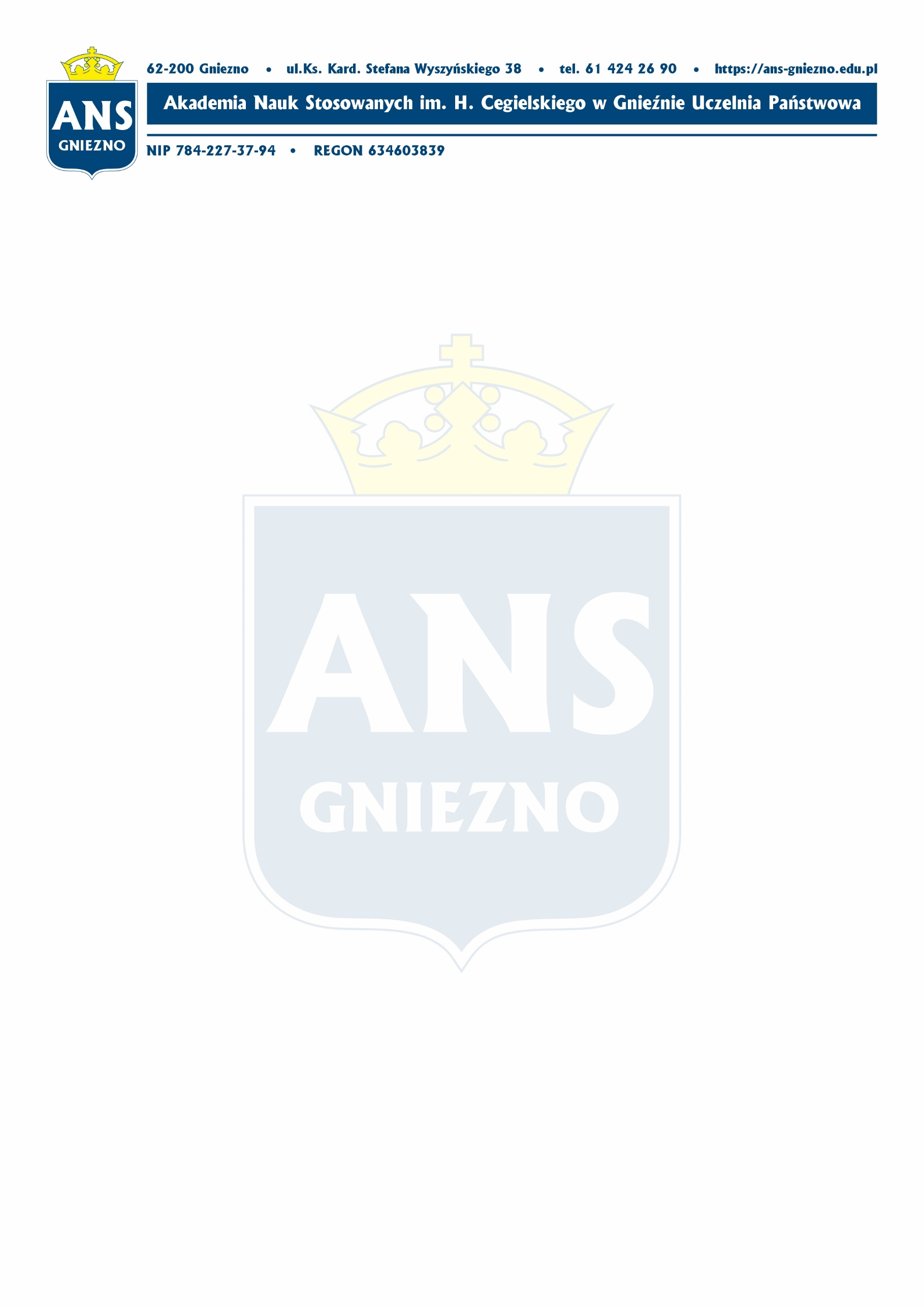 ZESTAWIENIE OFERTZapytanie ofertowe na „Dostawa wyposażenia do pracowni fizjoterapii” Strefa Kreatywności Justyna FUS Ul. Raki 24737-110 Żołynia (NIP 815-180-60-53)Cena netto 19 073,54 zł Cena brutto 23 460,45 złSINMED Sp. z o.o.(NIP 631-266-52-50)Cena netto 28 874,90 złCena brutto 33 252,18 złNew Progress Angelika Bendig (NIP 592-221-48-41)Cena netto 89 179,11 zł 